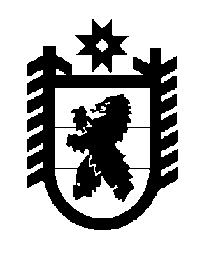 Российская Федерация Республика Карелия    ПРАВИТЕЛЬСТВО РЕСПУБЛИКИ КАРЕЛИЯПОСТАНОВЛЕНИЕот 9 января 2017 года № 2-Пг. Петрозаводск О внесении изменений в постановление ПравительстваРеспублики Карелия от 26 декабря 2014 года № 415-ППравительство Республики Карелия п о с т а н о в л я е т:         	Внести в Регламент сопровождения инвестиционных проектов, реализуемых и (или) планируемых к реализации на территории Республики Карелия, утвержденный постановлением Правительства Республики Карелия от 26 декабря 2014 года № 415-П «О регламенте сопровождения инвестиционных проектов, реализуемых и (или) планируемых к реализации на территории Республики Карелия» (Собрание законодательства Республики Карелия, 2014, № 12, ст. 2340; 2015, № 7, ст. 1392, Официальный интернет-портал правовой информации (www.pravo.gov.ru), 21 июня                    2016 года, № 1000201606210005), следующие изменения:1) пункт 4 признать утратившим силу;2) пункты 6, 7 изложить в следующей редакции:«6. Орган исполнительной власти Республики Карелия, осуществляющий функции в сфере инвестиционной деятельности (далее – Уполномоченный орган), ведет реестр инвестиционных проектов, реализуемых и (или) планируемых к реализации на территории Республики Карелия, организует рассмотрение инвестиционных проектов на заседаниях Совета по улучшению инвестиционного климата и развитию конкуренции в Республике Карелия, образованного Указом Главы Республики Карелия                         от 17 июня 2013 года № 30 (далее – Совет), организует проведение и контролирует исполнение решений рабочей группы по содействию в привлечении инвестиций в экономику Республики Карелия, образованной распоряжением Главы Республики Карелия от 8 декабря 2004 года № 754-р (далее  – Рабочая группа), готовит сводную информацию о ходе реализации сопровождаемых в рамках Регламента инвестиционных проектов. 7. Организацией по привлечению инвестиций и работе с инвесторами в Республике Карелия является юридическое лицо (за исключением некоммерческой организации), или индивидуальный предприниматель, или физическое лицо, определенные в установленном порядке для получения субсидии на разработку, координацию и сопровождение инвестиционных проектов в рамках подпрограммы «Формирование благоприятной инвестиционной среды» государственной программы Республики Карелия «Экономическое развитие и инновационная экономика Республики Карелия», утвержденной постановлением Правительства Республики Карелия от 3 марта 2014 года № 49-П (далее – Специализированная организация).»;3) в абзаце третьем пункта 8 слова «назначаемый Комиссией» заменить словами «назначаемый Рабочей группой»;4)  абзац четвертый пункта 9 изложить в следующей редакции:«своевременному рассмотрению результатов реализации инвестиционного проекта на заседании Совета;»;5) пункты 12, 13 изложить в следующей редакции:«12. Уполномоченный орган в течение двух рабочих дней со дня, следующего за днем поступления Заявки, регистрирует ее и направляет в Специализированную организацию. 13. Специализированная организация в течение двух рабочих дней со дня получения Заявки от Уполномоченного органа проверяет полноту ее заполнения, информирует инициатора инвестиционного проекта или инвестора о ее получении, сообщает контактные данные сотрудника, ответственного за взаимодействие с ним.Заявка, заполненная не  должным образом, возвращается инициатору инвестиционного проекта или инвестору с предложением внести недостающие сведения.»;6) пункт 14 признать утратившим силу;7) пункты 20, 21 изложить в следующей редакции: «20. Уполномоченный орган в течение десяти рабочих дней со дня получения документов, указанных в пункте 19 Регламента, инициирует проведение заседания Рабочей группы, на котором принимается решение о поддержке инвестиционного проекта, назначении куратора инвестиционного проекта и направлении инвестиционного проекта на рассмотрение Совета либо решение о его доработке. В случае принятия решения о доработке инвестиционного проекта инициатору инвестиционного проекта или инвестору предлагается представить дополнительные материалы.   21. В течение двадцати рабочих дней со дня принятия решения о поддержке инвестиционного проекта Рабочей группой Уполномоченный орган инициирует проведение заседания Совета, на котором рассматривается вопрос о целесообразности заключения соглашения о сотрудничестве в целях реализации инвестиционного проекта между Правительством Республики Карелия и инициатором инвестиционного проекта или инвестором (далее – соглашение).»;8) пункт 22 признать утратившим силу;9) пункты 23 – 25 изложить в следующей редакции:«23. Уполномоченный орган в течение пяти рабочих дней со дня принятия Рабочей группой решения о поддержке инвестиционного проекта размещает информацию об инвестиционном проекте в соответствии с приложением 3 к Регламенту в реестре инвестиционных проектов, реализуемых и (или) планируемых к реализации на территории Республики Карелия, на инвестиционном портале Республики Карелия (http://www.kareliainvest.ru).24. Куратор проекта во взаимодействии с инициатором инвестиционного проекта или инвестором в течение двадцати рабочих дней со дня принятия Советом решения о целесообразности заключения соглашения осуществляет подготовку проекта соглашения.25. В целях сопровождения инвестиционного проекта Куратор проекта осуществляет взаимодействие со Специализированной организацией, с инициатором инвестиционного проекта или инвестором, органами исполнительной власти Республики Карелия, Уполномоченным органом на всех стадиях реализации инвестиционного проекта.»; 10) второе предложение  пункта 28 изложить в следующей редакции:«В состав Рабочей группы по реализации инвестиционного проекта включаются представители инициатора инвестиционного проекта или инвестора, Специализированной организации, органов исполнительной власти Республики Карелия, а также представители иных органов и организаций.»;11) пункт 29 дополнить словами «и достигнутых результатах»;12) пункт 30 изложить в следующей редакции:«30. Специализированная организация ежеквартально, не позднее 15-го числа месяца, следующего за отчетным кварталом, информирует Куратора проекта об оказанных инициатору инвестиционного проекта или инвестору услугах и достигнутых результатах, а Уполномоченный орган – о принятых мерах в отношении инвестиционных проектов, направленных на доработку.»;13) пункт 31 признать утратившим силу;14) пункты 32, 33 изложить в следующей редакции:«32. Уполномоченный орган ежеквартально, не позднее 25-го числа месяца, следующего за отчетным кварталом, готовит сводную информацию о ходе реализации сопровождаемых в рамках Регламента инвестиционных проектов и размещает ее на инвестиционном портале Республики Карелия (http://www.kareliainvest.ru). 33. В целях осуществления мониторинга эффективности деятельности по сопровождению инвестиционных проектов Уполномоченный орган 1 раз в полугодие представляет на заседании Совета сводную информацию о количестве обратившихся инициаторов инвестиционных проектов или инвесторов и итогах реализации инвестиционных проектов.»;15) приложения 2 – 4 к Регламенту изложить в следующей  редакции:«Приложение 2 к регламенту сопровождения инвестиционных проектов, реализуемых и (или) планируемых к реализации на территории Республики КарелияПаспорт инвестиционного проектаСоставитель  паспорта  инвестиционного проекта удостоверяет  правильность информации  на  дату его составления и не возражает против ее распространения.Руководитель       ________________                   		_____________________________			  (подпись)                 	                  	           (инициалы, фамилия)               М.П. «___»_____________ 20___ г.Приложение 3 к регламенту сопровождения инвестиционных проектов, реализуемых и (или)планируемых к реализации натерритории Республики КарелияИНФОРМАЦИЯоб инвестиционном проекте для включения в реестр инвестиционных проектов, реализуемых и (или) планируемых к реализации на территории Республики КарелияПриложение 4 к регламенту сопровождения инвестиционных проектов, реализуемых и (или) планируемых к реализации натерритории Республики КарелияБЛОК-СХЕМАСОПРОВОЖДЕНИЯ ИНВЕСТИЦИОННЫХ ПРОЕКТОВ,РЕАЛИЗУЕМЫХ И (ИЛИ) ПЛАНИРУЕМЫХ К РЕАЛИЗАЦИИНА ТЕРРИТОРИИ РЕСПУБЛИКИ КАРЕЛИЯ                            ─────────────────────────                           (          Заявка         )                            ────────────┬────────────                                       \/                      ┌──────────────────────────────────┐                      │       Уполномоченный орган       │                      └─────────────────┬────────────────┘                                       \/                      ┌──────────────────────────────────┐                      │  Специализированная организация  │                      └─────────────────┬────────────────┘                                       \/     ───────────────────────────────────────────────────────────────────────    (  ┌──────────────────┐ ─────────────────────────>┌──────────────────┐  )    (  │Специализированная│   Информация о мерах      │     Инвестор     │  )    (  │   организация    │    государственной        │                  │  )    (  │                  │  поддержки инвесторов.    │                  │  )    (  │                  │   Подбор площадок из      │                  │  )    (  │                  │  имеющейся базы данных    │                  │  )    (  │                  │                           │                  │  )    (  │                  │  Составление паспорта     │                  │  )    (  │                  │ инвестиционного проекта   │                  │  )       └──────────────────┘<─────────────────────────>└──────────────────┘      ───────────────────────────────────┬───────────────────────────────────                                       \/                   ───────────────────────────────────────────   (                       Совет.               )   (        Решение о заключении соглашения     )                             ─────────────────────┬─────────────────────                                       \/             ──────────────────────────────────────────────────────            (                   Куратор проекта.                   )            ( Взаимодействие с инвестором, органами исполнительной )            (  власти Республики Карелия, Уполномоченным органом.  )            (    Сопровождение инвестиционного проекта на всех     )            (                 стадиях реализации                   )             ───────────────────────────┬──────────────────────────                                       \/                  ──────────────────────────────────────────────   (            Уполномоченный орган.             )                   ( Контроль реализации инвестиционного проекта  )                  ──────────────────────┬───────────────────────                                       \/                 ────────────────────────────────────────────────                ( Завершение реализации инвестиционного проекта, )                (        торжественное открытие объекта          )».                 ────────────────────────────────────────────────ГлаваРеспублики Карелия                                                                 А.П. ХудилайненОбщая характеристикаОбщая характеристикаОбщая характеристикаНаименование инвестиционного проектаПолное наименование инвестора или инициатора инвестиционного проекта Почтовый адрес, телефон, факс, электронная почтаФ. И. О. руководителя инвестора или инициатора инвестиционного проекта (с указанием должности)Ф. И. О. контактного лица (электронная почта, телефон)Информация об инвестиционном проектеИнформация об инвестиционном проектеИнформация об инвестиционном проектеВид экономической деятельности с указанием кода ОКВЭД и его расшифровкиЦель инвестиционного проекта (краткое описание)Срок реализации инвестиционного проектаВид(ы), объем выпускаемой продукции (услуг) (проектная мощность)Описание инвестиционного проекта с указанием видов и сроков проведения работ по этапам (проектирование, строительство, ввод объекта в эксплуатацию)Уровень проработки инвестиционного проекта, в том числе с указанием года подготовки документа (отметить наличие)□бизнес-планУровень проработки инвестиционного проекта, в том числе с указанием года подготовки документа (отметить наличие)□финансовая модельУровень проработки инвестиционного проекта, в том числе с указанием года подготовки документа (отметить наличие)□проектно-сметная документация (далее – ПСД)Уровень проработки инвестиционного проекта, в том числе с указанием года подготовки документа (отметить наличие)□заключение государственной экспертизы ПСДУровень проработки инвестиционного проекта, в том числе с указанием года подготовки документа (отметить наличие)□контакты с поставщиками/покупателямиУровень проработки инвестиционного проекта, в том числе с указанием года подготовки документа (отметить наличие)□наличие необходимых согласований, разрешений (технические условия, разрешения, экспертизы) Уровень проработки инвестиционного проекта, в том числе с указанием года подготовки документа (отметить наличие)□иное ____________Планируемое количество рабочих мест, в том числе с указанием:новых,модернизируемых (в результате запуска нового оборудования, внедрения новых технологий и т.п.)Предполагаемый класс опасности объектаТребования к санитарно-защитной зонеНаличие земельного участка, в том числе с  указанием месторасположения (кадастровый номер), площади, вида разрешенного использования, основания возникновения прав на земельный участок Характеристики требуемого земельного участка, в том числе с указанием месторасположения, площади, вида разрешенного использованияФинансовые показатели инвестиционного проектаФинансовые показатели инвестиционного проектаФинансовые показатели инвестиционного проектаСтоимость инвестиционного проекта (млн. руб.), в том числеранее осуществленные затраты, из нихсобственныепривлеченныепланируемые  инвестиции, из нихсобственные           привлеченные  с указанием вида: кредиты банков, средства бюджета Российской Федерации и Республики Карелия,  иностранные инвестиции, внебюджетные средства из российских источниковСрок окупаемости инвестиционного проектаДополнительная информация об инвестиционном  проектеДополнительная информация об инвестиционном  проектеДополнительная информация об инвестиционном  проектеПланируемые виды поддержки, в том числе с указанием видов государственной поддержки, в соответствии с законодательствомПроблемы при реализации инвестиционного проекта (ресурсы, инфраструктура и др.)№п/пНазва-ние инвес-тицион-ного проектаОтрас-левая при-над-леж-ностьМес-топо-ложе-ние реа-лиза-цииРеали-зуемый/пла-нируе-мый к реали-зации (от-метить нуж-ное)Цельинвес-ти-цион-ного проек-таКра-ткая харак-терис-тика инвес-тицион-ного проектаЭтапы и сроки реали-зации инвес-ти-цион-ного проек-таОбщий объем инвестиций (млн. руб.), в том числеОбщий объем инвестиций (млн. руб.), в том числеИсточ-ники финан-сиро-ванияНали-чие кон-цеп-ции, ТЭО, биз-нес-пла-на, про-ект-но-смет-ной доку-мен-тацииСоци-альная эффек-тив-ность, в том числе коли-чество новых рабо-чих местСве-дения об инвес-торе (наи-мено-вание, место реги-стра-ции)№п/пНазва-ние инвес-тицион-ного проектаОтрас-левая при-над-леж-ностьМес-топо-ложе-ние реа-лиза-цииРеали-зуемый/пла-нируе-мый к реали-зации (от-метить нуж-ное)Цельинвес-ти-цион-ного проек-таКра-ткая харак-терис-тика инвес-тицион-ного проектаЭтапы и сроки реали-зации инвес-ти-цион-ного проек-тасобст-венные сред-стватре-буе-мый объем инвес-тицийИсточ-ники финан-сиро-ванияНали-чие кон-цеп-ции, ТЭО, биз-нес-пла-на, про-ект-но-смет-ной доку-мен-тацииСоци-альная эффек-тив-ность, в том числе коли-чество новых рабо-чих местСве-дения об инвес-торе (наи-мено-вание, место реги-стра-ции)1234567891011121314